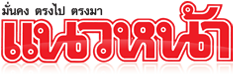 ข่าวประจำวันอังคารที่ 8  มีนาคม 2559 (หน้าที่ 21) 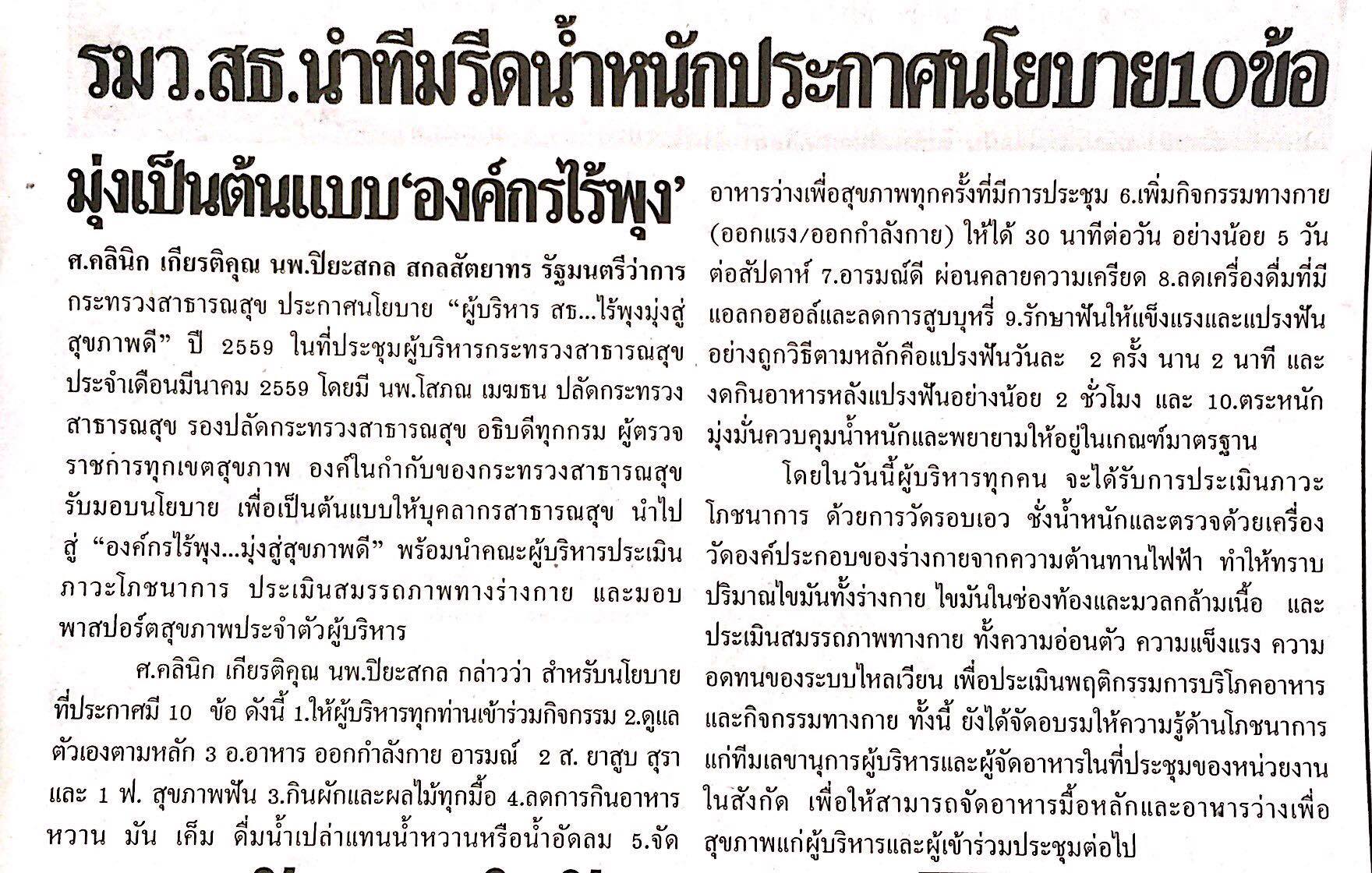 ข่าวประจำวันอังคารที่ 8 มีนาคม 2559 (หน้าที่ 15)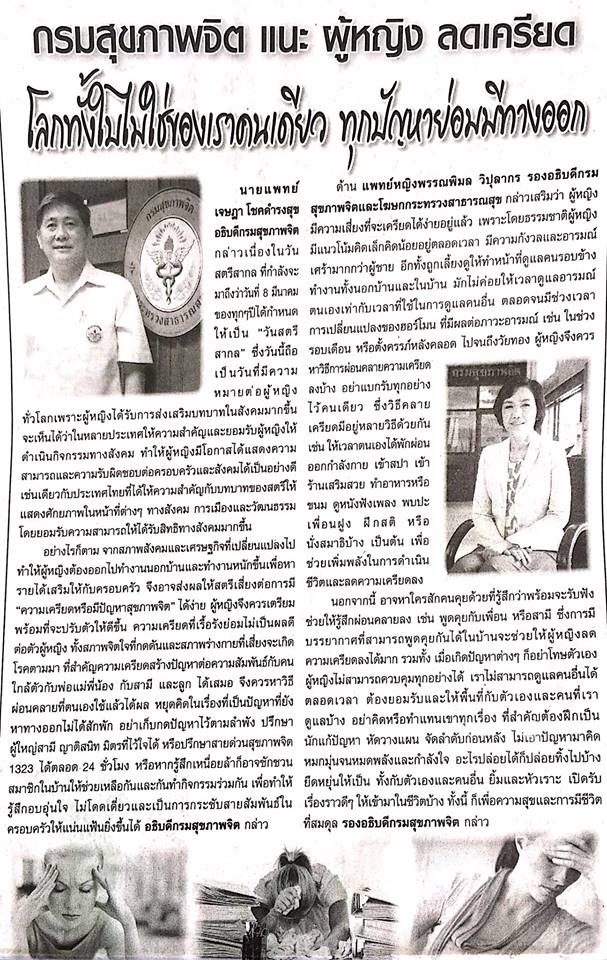 ข่าวประจำวันอังคารที่ 8 มีนาคม 2559 (หน้าที่ 21)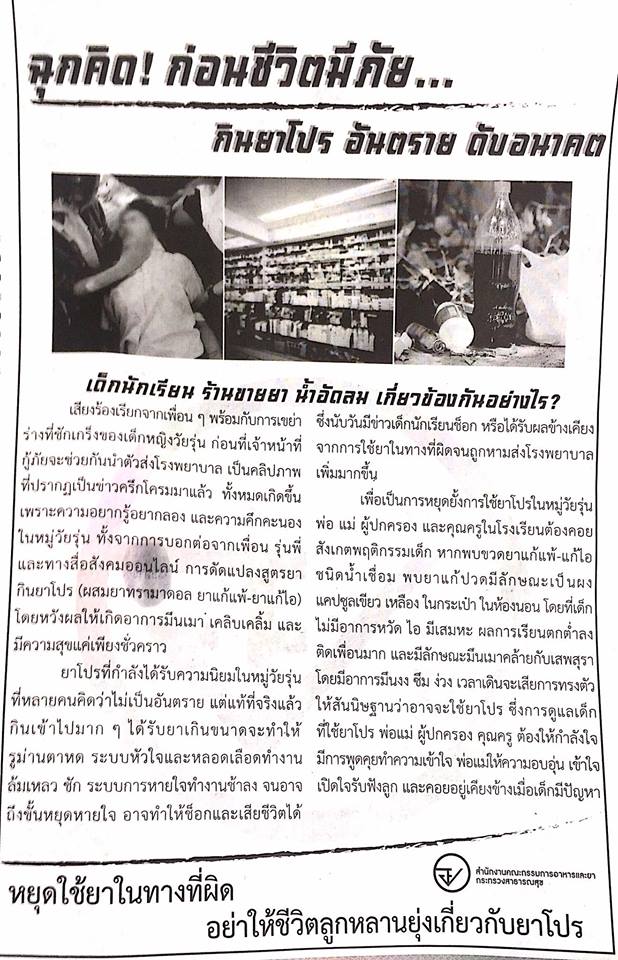 ข่าวประจำวันอังคารที่ 8 มีนาคม 2559 (หน้าที่ 21)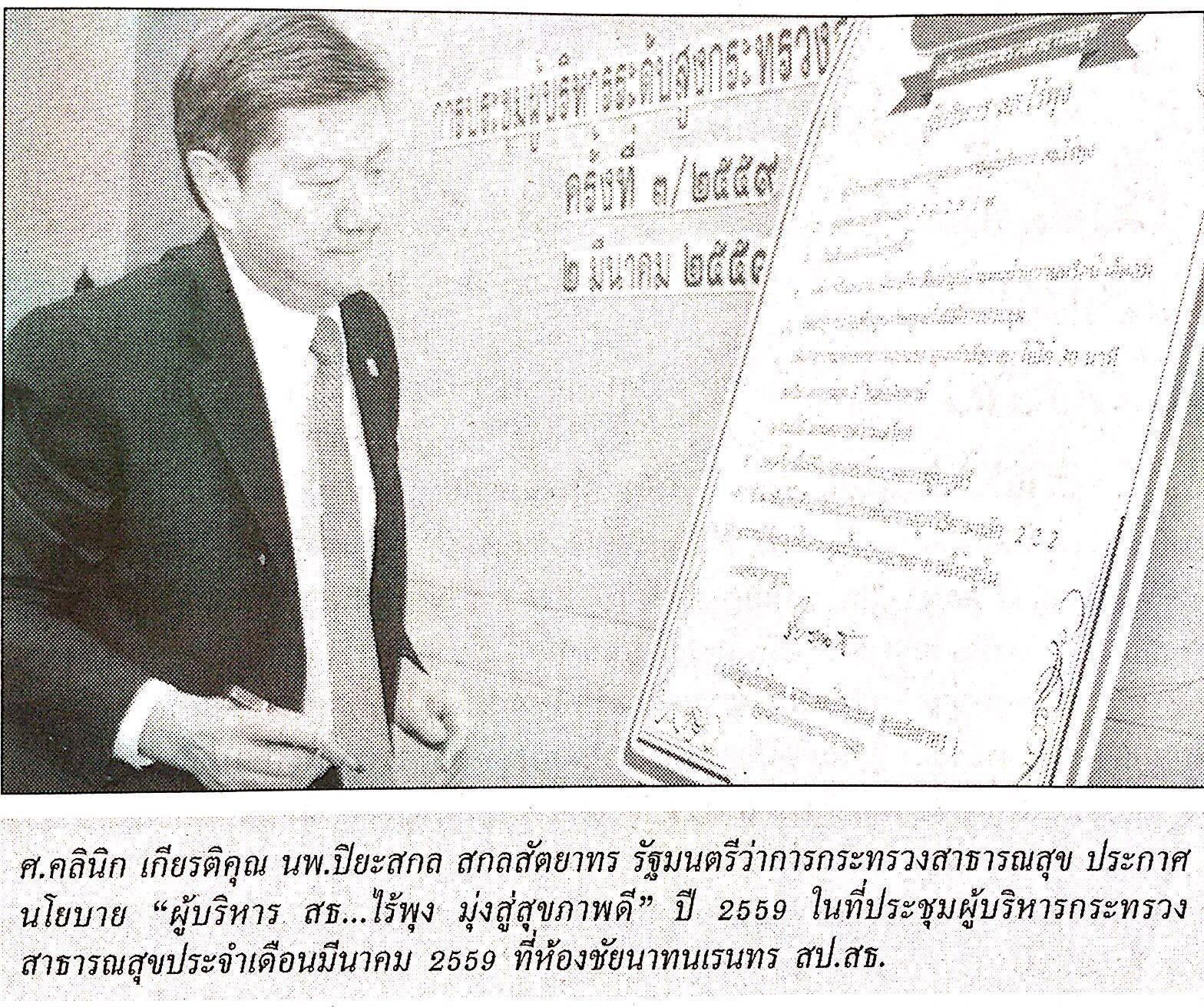 